                      蜗轮滚刀订货参数表顾客    信息公司名称联系人联系人顾客    信息公司地址联系方式联系方式蜗杆    参数蜗杆类型蜗杆类型□ZA     □ZN     □ZK     □ZI     □ZC1     □ZC3□ZA     □ZN     □ZK     □ZI     □ZC1     □ZC3□ZA     □ZN     □ZK     □ZI     □ZC1     □ZC3□ZA     □ZN     □ZK     □ZI     □ZC1     □ZC3□ZA     □ZN     □ZK     □ZI     □ZC1     □ZC3□ZA     □ZN     □ZK     □ZI     □ZC1     □ZC3□ZA     □ZN     □ZK     □ZI     □ZC1     □ZC3□ZA     □ZN     □ZK     □ZI     □ZC1     □ZC3蜗杆    参数轴向模数mx轴向模数mx头数N头数N头数N蜗杆    参数压力角αn压力角αn旋向L/R旋向L/R旋向L/R蜗杆    参数齿顶圆直径da齿顶圆直径da分圆齿厚S分圆齿厚S分圆齿厚S蜗杆    参数齿根圆直径df齿根圆直径df原始截面尺寸原始截面尺寸原始截面尺寸蜗杆    参数分度圆直径d分度圆直径d齿形圆弧半径齿形圆弧半径齿形圆弧半径蜗杆    参数导程角λ导程角λ蜗杆加工砂轮直径蜗杆加工砂轮直径蜗杆加工砂轮直径蜗轮参数齿数Z齿数Z中心距a中心距a中心距a蜗轮参数齿根圆直径df齿根圆直径df精度标准精度标准精度标准蜗轮参数分度圆直径d分度圆直径d材料材料材料蜗轮参数蜗轮齿厚S蜗轮齿厚S硬度硬度硬度HB:      HRC:HB:      HRC:蜗轮参数轮廓形状轮廓形状□标准渐开线□标准渐开线□标准渐开线□齿顶倒角            Sz=        hz=□齿顶倒角            Sz=        hz=□齿顶倒角            Sz=        hz=齿顶倒角             示意图：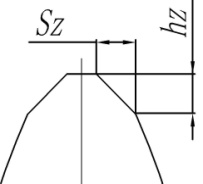 齿顶倒角             示意图：蜗轮参数轮廓形状轮廓形状□鼓形
鼓形量Ca=□鼓形
鼓形量Ca=□鼓形
鼓形量Ca=□齿顶全切            齿顶圆弧半径r=□齿顶全切            齿顶圆弧半径r=□齿顶全切            齿顶圆弧半径r=齿顶倒角             示意图：齿顶倒角             示意图：滚刀参数滚刀类型滚刀类型□孔式       □杆式  □孔式       □杆式  □孔式       □杆式  切削方式切削方式切削方式□径向进给  □切向进给□径向进给  □切向进给滚刀参数孔径精度长度长度材料滚刀参数头数涂层旋向旋向滚刀参数加标内容滚刀参数节圆增径□是    增径量：                       □否□是    增径量：                       □否□是    增径量：                       □否□是    增径量：                       □否□是    增径量：                       □否□是    增径量：                       □否□是    增径量：                       □否□是    增径量：                       □否□是    增径量：                       □否备注特殊结构附图：特殊结构附图：特殊结构附图：特殊结构附图：特殊结构附图：特殊结构附图：特殊结构附图：特殊结构附图：特殊结构附图：特殊结构附图：